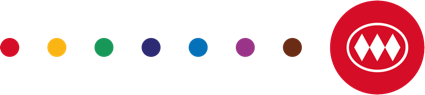 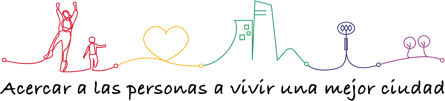 Nombre Apellido ApellidoCargoGerenciaTel: (56 – 2) 2937 xx xxe-mail: xxxxxxxxxxxx@metro.clAvenida Libertador Bernardo O`Higgins 1414 / Santiago – Chile